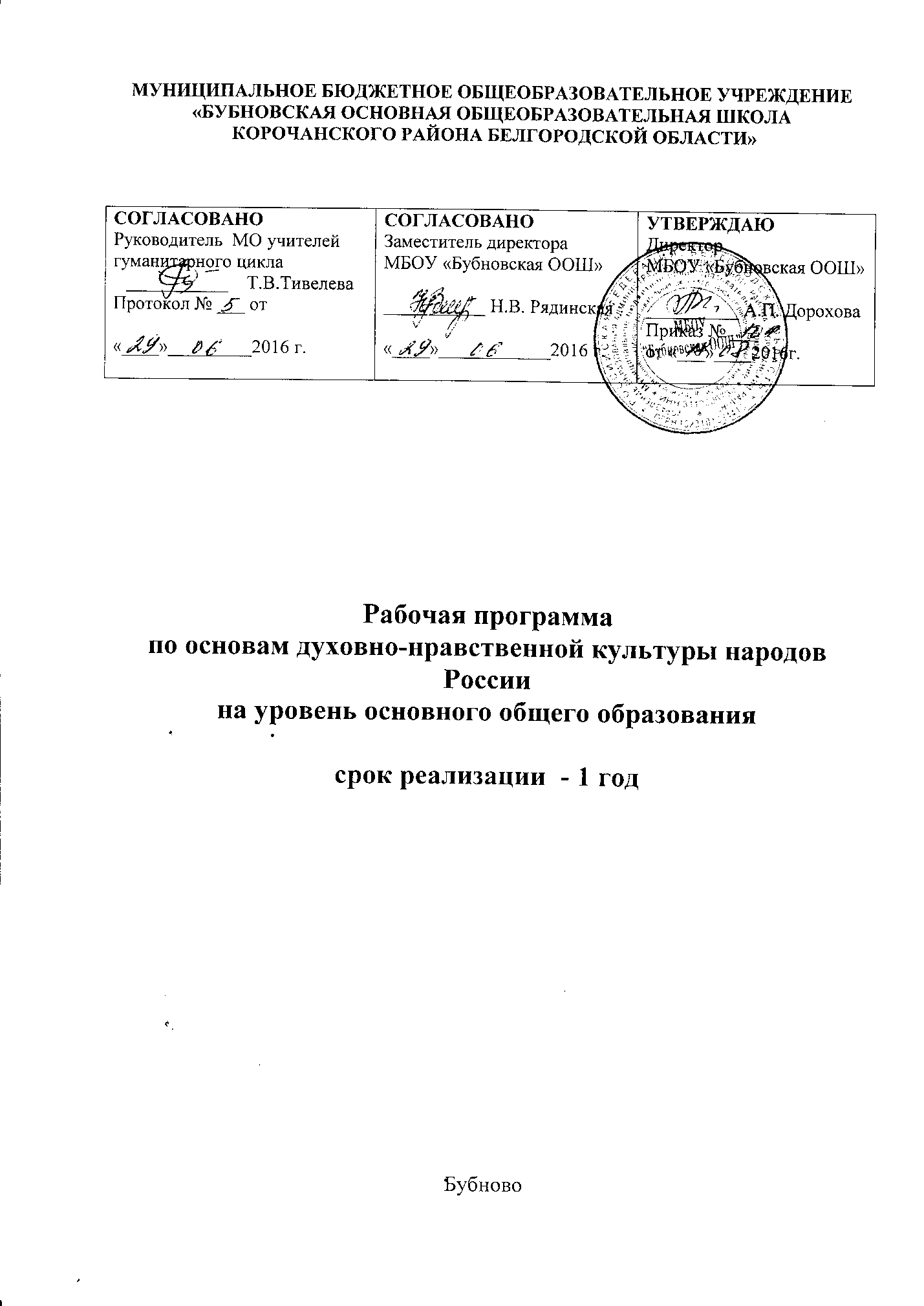 Пояснительная запискаРабочая программа по учебному предмету «Основы духовно-нравственной культуры народов России. Основы религиозных культур народов России» разработана на основе ФГОС НОО, требований к результатам освоения основной общеобразовательной программы НОО ОУ, Концепции духовно-нравственного развития и воспитания личности гражданина России, Рабочей программы к учебнику «Основы духовно-нравственной культуры народов России. Основы религиозных культур народов России». 5 класс автор составитель: С. В. Агафонов, К. А. Кочегаров «Русское слово», 2012. и ориентирована на работу по учебно-методическому комплекту:·         учебник А.Н.Сахарова, К.А.Кочегарова «Основы духовно-нравственной культуры народов России. Основы религиозных культур народов России», 5 класс, М. Русское слово, 2016 г.·         Программа курса к учебнику А.Н. Сахарова, К.А. Кочегарова «Основы духовно-нравственной культуры народов России. Основы религиозных культур народов России», 5 класс, М. Русское слово, 2012 г.-32с. (ФГОС. Инновационная школа)Целью программы по духовно-нравственному воспитанию является сохранение духовно-нравственного здоровья детей.Задачи: 1.Воспитывать уважение к нравственным формам христианской морали, учить различать добро и зло, любить добро, творить добро. 2.Формировать чувство любви к Родине на основе изучения национальных культурных традиций. 3.Развивать музыкальную культуру, приобщать детей к хоровому пению, классической, духовной и народной музыке. 4.Развивать способность воспринимать, анализировать литературные произведения,  обогащать словарный запас, умение выражать свои чувства. 5.Осуществлять целенаправленную работу по физическому воспитанию. 6.Прививать трудовые навыки, обучать основам ручного труда, продуктивной деятельности.Общая  характеристика учебного предмета     В Федеральном государственном образовательном стандарте основного общего образования 2010 г. имеется обязательная предметнаяобласть «Основы духовно-нравственной культуры народов России». Изучение основ духовно-нравственной культуры предполагает дальнейшее развитие учащихся;  воспитание патриотизма, любви и уважения к Отечеству, чувства гордости за свою Родину, прошлое и настоящее многонационального народа;  формирование готовности к нравственному самосовершенствованию, духовному саморазвитию; ознакомление с основными нормами светской и религиозной морали, понимание их значения в выстраивании конструктивных отношений в семье и обществе; понимание значения нравственности, веры и религии в жизни человека и общества; формирование первоначальных представлений о светской этике, о традиционных религиях, их роли в культуре, истории и современности России; об исторической роли традиционных религий в становлении российской государственности; становление внутренней установки личности поступать согласно своей совести; воспитание нравственности, основанной на свободе совести и вероисповедания, духовных традициях народов России; осознание ценности человеческой жизни.    Системно-деятельностный подход, лежащий в основе Федерального государственного образовательного стандарта основного общегообразования, предполагает воспитание и развитие качеств личности, отвечающих требованиям построения демократического гражданскогообщества на основе толерантности, диалога культур и уважения многонационального, поликультурного и поликонфессионального составароссийского общества. В соответствии со Стандартом, на ступени основного общего образования осуществляется дальнейшее формирование основ гражданской идентичности и мировоззрения обучающихся; духовно-нравственное развитие и воспитание, предусматривающее принятие подростками моральных норм, нравственных установок, национальных ценностей; укрепление духовного здоровья обучающихся.     Курс «Основы религиозных культур» является одним из модулей в рамках предметной области «Основы духовно-нравственной культурынародов России». Концепция духовно-нравственного развития и воспитания личности гражданина России, являющаяся методологическойосновой разработки и реализации Федерального государственного образовательного стандарта общего образования, определяет системубазовых национальных ценностей, к которым относятся религиозные традиции многонационального народа Российской Федерации. Носителями базовых национальных ценностей, согласно концепции, являются традиционные российские религиозные объединения (христианские, прежде всего в форме русского православия; исламские; иудаистские; буддистские). Концепция отмечает большую роль христианских (и прежде всего православных) ценностей в формировании и развитии национального воспитательного идеала, который, например, «в средневековой Руси был… представлен для православных христиан прежде всего в образе Иисуса Христа». При этом современный воспитательный идеал определяется в том числе и исходя из необходимости сохранения преемственности по отношению к национальным воспитательным идеалам прошлых исторических эпох. А духовно-нравственное развитие гражданина России должно осуществляться в процессе восприятия и принятия «культуры своего народа, компонентом которой является система ценностей, соответствующая традиционной российской религии». Из этого вытекает очевидная необходимость знакомства учащихся с историей и нравственной традицией российских религий в ходе курса «Основы религиозных культур народов России». Курс выступает в качестве связующего звена всего учебно-воспитательного процесса, обобщая знания о религиозных культурах России, полученные в начальной школе. В курсе четко проводится мысль о необходимости уважения к собственной культуре и традициям, необходимости понять и принять морально-нравственные ценности, веками составлявшие духовную основу российской цивилизации. Подобный подход способствует формированию таких личностных универсальных учебных действий, как основы гражданской идентичности, основы социальных компетенций (включая ценностно-смысловые установки и моральные нормы, опыт социальных и межличностных отношений, правосознание), а также реализации соответствующих личностных результатов освоения основной образовательной программы основного общего образования. Содержание курса соответствует возрастным особенностям учащихся.В рабочую программу внесены изменения. Согласно базисному учебному плану на предмет  «Основы духовно-нравственной культуры народов России. Основы религиозных культур народов России»   в 5 классе отводится 34 часа, а по программе 17 часов. Поэтому каждая из 15 тем  программы увеличена для изучения на 1 час и 3 часы даны для повторительно-обобщающих уроков по темам.Место учебного предмета    Предмет «Основы духовно-нравственной культуры народов России. Основы религиозных культур народов России»   в  соответствии с базисным учебным планом  изучается на ступени основного общего образования в качестве обязательного предмета в 5 классе  1 час в неделю.     Требования к результатам обучения и освоения содержания модуля «Основы религиозных культур народов России».     К результатам освоения программы курса следует отнести:Личностные результаты:- воспитание российской гражданской идентичности: патриотизма, уважения к Отечеству, прошлому и настоящему многонационального народа России; - - знание культуры своего народа, своего края, основ культурного наследия народов России и человечества; - усвоение гуманистических, демократических и традиционных ценностей многонационального российского общества; - воспитание чувства ответственности и долга перед Родиной; осознание значения семьи в жизни человека и общества, принятие ценности семейной жизни, уважительное и заботливое отношение к членам своей семьи;                      -  формирование нравственных чувств и нравственного поведения, осознанного и ответственного отношения к собственным поступкам;                        - формирование целостного мировоззрения, учитывающего духовное многообразие современного мира; формирование осознанного, уважительного и доброжелательного отношения к другому человеку, его мнению, мировоззрению, культуре, языку, вере, к истории, культуре, религии, традициям, языкам, ценностям народов России и народов мира. Предметные результаты: - воспитание способности к духовному развитию, нравственному самосовершенствованию; воспитание веротерпимости, уважительного отношения к религиозным чувствам, взглядам людей или их отсутствию;- знание основных норм морали, нравственных, духовных идеалов, хранимых в культурных традициях народов России, готовность на их основе к сознательному самоограничению в поступках, поведении, расточительном потребительстве; - формирование представлений об основах культуры традиционных религий, их роли в развитии культуры и истории России и человечества, в становлении гражданского общества и российской государственности;                         - понимание значения нравственности, веры и религии в жизни человека, семьи и общества;- формирование представлений об исторической роли традиционных религий и гражданского общества в становлении российской государственности.Метапредметные результаты:Регулятивные УУД: - самостоятельно формулировать цели урока после предварительного обсуждения;- совместно с учителем обнаруживать и формулировать учебную проблему;- составлять план решения проблемы (задачи) совместно с учителем;- работая по плану, сверять свои действия с целью и при необходимости исправлять ошибки с помощью учителя;- в диалоге с учителем вырабатывать критерии оценки и определять степень успешности выполнения своей работы и работы всех исходя из имеющихся критериев.Познавательные УУД:- ориентироваться в своей системе знаний: самостоятельно предполагать,                       - какая информация нужна для решения учебной задачи в один шаг;- отбирать необходимые для решения учебной задачи источники информации среди предложенных учителем словарей, энциклопедий, справочников;- добывать новые знания: извлекать информацию, представленную в разных формах (текст, таблица, схема, иллюстрация и др.);-  перерабатывать полученную информацию: сравнивать и группировать факты и явления; определять причины явлений, событий;- перерабатывать полученную информацию: делать выводы на основе обобщения знаний;-  преобразовывать информацию из одной формы в другую: составлять простой план учебно-научного текста; - преобразовывать информацию из одной формы в другую: представлять информацию в виде текста, таблицы, схемы.Коммуникативные УУД: - доносить свою позицию до других: оформлять свои мысли в устной и письменной речи с учётом своих учебных и жизненных речевых ситуаций; - доносить свою позицию до других: высказывать свою точку зрения и пытаться её обосновать, приводя аргументы; - слушать других, пытаться принимать другую точку зрения, быть готовым изменить свою точку зрения;- читать вслух и про себя тексты учебников и при этом: вести «диалог с автором» (прогнозировать будущее чтение; ставить вопросы к тексту и искать ответы; проверять себя); - отделять новое от известного; - выделять главное; - составлять план; - договариваться с людьми: выполняя различные роли в группе, сотрудничать в совместном решении проблемы (задачи).-  учиться относиться с уважением к позиции другого,  пытаться договариваться.Календарно – тематическое планирование  5 класс «Основы духовно-нравственной культуры народов России. Основы религиозных культур народов России»История Древнего мираФормы и средства контроляВходящий контроль, самостоятельные работы, тренировочные тесты, итоговый контроль, творческие работы.График контрольных  работ   в  5  классеОписание материально-технического обеспечения образовательного процессаМетодические издания Программа курса к учебнику А.Н. Сахарова, К.А. Кочегарова «Основы духовно-нравственной культуры народов России. Основы религиозных культур народов России», 5 класс, М. Русское слово, 2012 г.-32с. (ФГОС. Инновационная школа).Учебник А.Н.Сахарова, К.А.Кочегарова «Основы духовно-нравственной культуры народов России. Основы религиозных культур народов России», 5 класс, М. Русское слово, 2016 г.Рабочая программа к учебнику «Основы духовно-нравственной культуры народов России. Основы религиозных культур народов России». 5 класс автор составитель: С. В. Агафонов, К. А. Кочегаров «Русское слово», 2012.Методическое пособие к учебнику А.Н.Сахарова, К.А.Кочегарова, Р.М.Мухаметшина. «Основы духовно-нравственной культуры народов России. Основы религиозных культур народов России». 5 класс., М.русское слово, 2014 г.Справочные издания.1. Андросов В.П. Словарь индо-тибетского и российского буддизма: главные имена, основные термины, доктринальные понятия. М., 2000. 12. Гаврилова Ю.Б., Емельянов В.В. Ислам: карманный словарь. СПб., 2002.3. Еврейская энциклопедия: в 16 т. М., 1991.4. Ислам классический: энциклопедия / под ред. К. Королева. М., 2005.5. Ислам на территории бывшей Российской империи: энциклопедический словарь. Вып. 1–4. М., 1998–2003**. (Вып. 1–3 переизданы: М.,2006).6. Ислам: энциклопедический словарь. М., 1991.7. Католическая энциклопедия. Т. 1–3. М., 2001–2006**.8. Краткая еврейская энциклопедия: в 11 т. Иерусалим, 1982–2001. (Т. 1–7. М., 1996).9. Мифологический словарь / под ред. Е.М. Мелетинского. М., 2003*.10. Мифы народов мира: энциклопедия / под ред. С.А. Токарева: в 2 т. М., 2003*.11. Народы и религии мира: энциклопедия / под ред. В.А.Тишкова. М.,1999*.12. Православная энциклопедия. Т. 1–23. М., 2000–2010**.13. Религии народов современной России. А–Я. Словарь. М., 2002*.14. Религиоведение: энциклопедический словарь. М., 2005.15. Христианство: энциклопедический словарь: в 3 т. М., 1993–1995.16. Энциклопедия для детей. Т. 6. Религии мира. Ч. 1–2. М., 2002*.Научная и научно-популярная литература.1. Мюллер М. От слова к вере: миф и религия. М., 2002.2. Леви-Брюль Л. Сверхъестественное в первобытном мышлении. М.,1999*.3. Торчинов Е.А. Религии мира: опыт запредельного. СПб., 2006*.4. Токарев С.А. Ранние формы религии. М., 1990*.5. Токарев С.А. Религии в истории народов мира. М., 2005*.6. Всеобщая история религий мира. М., 2006.7. Мень А., прот. История религий: в 7 т. М., 1991–1993*.8. Васильев Л.С. История религий Востока. М., 2006*.9. Религиозные традиции мира: в 2 т. М., 1996. * Есть и другие издания. ** Издание продолжается.10. Христианство.11. Аввакум (Петров), прот. Житие протопопа Аввакума. М., 2001*.12. Бегунов Ю.К. Александр Невский. М., 2003.13. Библия, изложенная для семейного чтения. М., 2006.14. Библия. Книги Священного Писания Ветхого и Нового Завета. М.,2007*.15. Богданов А.П. Русские патриархи 1589–1700 гг.: в 2 т. М., 1999.16. Борисов Н.С. Сергий Радонежский. М., 2006*.17. Булгаков С.Н. Православие: очерки учения Православной церкви. М., 1991*.18. Великий князь Александр Невский / сост. А.Ю. Карпов. М., 2002.19. Вениамин (Федченков), митр. Божьи люди: мои духовные встречи. М., 1998*.20. Вострышев М.И. Патриарх Тихон. М., 2004*.21. Глубоковский Н.Н. Библейский словарь. Сергиев Посад, 2007.22. Годри И. Лютер. М., 2000.23. Голубинский Е.Е. История Русской Церкви: в 4 т. М., 1997–1998.24. Денисов Л.И. Житие преподобного и богоносного отца нашего Сера-фима, Саровского чудотворца. М., 1998*.25. Диомид (Дзюбан), еп. Митрополит Арсений (Мацеевич). М., 2001.26. Доброклонский А.П. Руководство по истории Русской Церкви. М.,2001*.27. Добротолюбие в русском переводе святителя Феофана Затворника:в 5 т. М., 2003*.28. Добротолюбие: избранное для мирян / сост. архим. Ювеналий. М.,2002*.29. Дунаев М.М. Вера в горниле сомнений: православие и русская лите-ратура ХVIII–ХХ вв. М., 2002.30. Евлогий (Георгиевский), митр. Путь моей жизни. М., 1994*.31. Житие и чудеса Святого Николая Чудотворца, архиепископа Мир-ликийского и слава его в России. М., 1994*.32. Жития русских святых: в 2 т. М., 2003*.33. Жуков Д.А. Аввакум Петрович // Жуков Д.А., Пушкарев Л.Н. Рус-ские писатели ХVII века. М., 1972. Также в кн.: Жуков Д.А. Огне-пальный. Новосибирск, 1988*.34. Журавский А.В. Жизнеописания новых мучеников Казанских: год1918-й. М., 1996.35. Зеньковский С.А. Русское старообрядчество. М., 2006*.36. Знаменский П.В. История Русской Церкви. М., 2000*.37. Иисус Христос в документах истории / сост. Б.Г. Деревенский. СПб., 2007*.38. Карпов А.Ю. Владимир Святой. М., 1997*.39. Карпов А.Ю. Ярослав Мудрый. М., 2001.40. Карсавин Л.П. Католичество. Страсти блаженной Анжелы. Томск,1997.41. Карсавин Л.П. Монашество в Средние века. М., 1992*.42. Карташов А.В. Вселенские соборы. СПб., 2002*.43. Карташов А.В. Очерки по истории Русской Церкви: в 2 т. М., 2000*.44. Лебедев Л., прот. Крещение Руси. М., 2003*.45. Лепахин В.В. Значение и предназначение иконы. М., 2003.46. Лобачев С.В. Патриарх Никон. СПб., 2003.47. История Русской Церкви: в 9 т. 12 кн. М., 1994–1999 / Т. 1–7:48. Макарий (Булгаков), митр. История Русской Церкви; Т. 8: Смолич И.К. История Русской Церкви. 1700–1917; Т. 9: Цыпин В.А., прот. История Русской Церкви. 1917–1997; Приложение: Смолич И.К. Русское монашество 988–1917. Жизнь и учение старцев. Малицкий П.И. Руководство по истории Русской Церкви. М., 2000.49. Мень А., прот. Библиологический словарь: в 3 т. М., 2002.Мень А., прот. Сын Человеческий. М., 1998*.50. Никифор (Бажанов), архим. Иллюстрированная Библейская энциклопедия. М., 2006*.51. Новый Завет. Псалтирь. М., 2006*.52. Перхавко В.Б., Пчелов Е.В., Сухарев Ю.В. Князья и княгини Русской земли IХ–ХVI вв. М., 2002.53. Польский М., протопресв. Новые мученики Российские: в 2 кн. М.,1993.54. Поповский М.А. Жизнь и житие Войно-Ясенецкого, архиепископа и хирурга. СПб., 2007*.55. Поспеловский Д.В. Русская Православная Церковь в ХХ веке. М.,1995.56. Православные старцы Оптиной пустыни: жития, чудеса, поучения. М.; Рига, 1995.57. Прохоров Г.М. Русь и Византия в эпоху Куликовской битвы: в 2 кн.СПб., 2000*.58. Регельсон _______Л.Л. Трагедия Русской Церкви. М., 1996.59. Рожков В.А. Очерки по истории Римско-католической церкви. М., 1994.60. Сахаров А.Н., Назаров В.Д., Боханов А.Н. Подвижники России. М.,1999*.61. Серафим (Роуз), архим. Православие и религия будущего. М.,1996*.62. Серафимо-Дивеевские предания / сост. и примеч. А.Н. Стрижева. М., 2001.63. Смирнов Е.И. История Христианской Церкви. М., 2007.64. Смирнов П., прот. История Христианской Православной Церкви. М., 1998*.65. Снессорева С. Земная жизнь Пресвятой Богородицы и описание святых чудотворных Ее икон. М., 1997*.66. Таисия (Карцова), монахиня. Русские святые. СПб., 2001.67. Тальберг Н.Д. История Русской церкви. М., 1997*.68. Тихон (Полянский), иером. Путешествие в историю русских монастырей. М., 2006*.69. Толковая Библия, или Комментарий на все книги Священного Писания Ветхого и Нового Завета / под ред. А.П.Лопухина: в 12 т. М.,1997–1998*.70. Федоров В.А. Русская православная церковь и государство: 1700–1917. М., 2003.71. Федотов Г.П. Святые Древней Руси / предисл. о. А. Меня. М., 1997*.72. Фирсов С.Л. Русская Церковь накануне перемен (конец 1890-х –1918 г.). М., 2002.73. Флоровский Г.В., прот. 1) Восточные отцы IV в.; 2) Византийские отцы V–VIII вв. Минск, 2006*.74. Флоровский Г.В., прот. Пути русского богословия. Минск, 2006*.75. Цыпин В., прот. История Русской православной церкви. 1700– 2005. М., 2006.76. Шмеман А., протопресв. Исторический путь Православия. Париж,1985*.77. Ян Гус. Мартин Лютер. Жан Кальвин. Торквемада. Лойола: биогр.очерки. М., 1995.78. Ислам79. Абдулатипов Р.Г. Судьбы ислама в России. М., 2002.80. Аль-Мунтахаб фи Тафсир аль Ку’ран аль-Карим: толкование Свя-щенного Корана на русском языке / пер. с араб. Казань, 2001*.81. Бартольд В.В. Работы по истории ислама и Арабского халифата. М., 2002.82. Батунский М.А. Россия и ислам: в 3 т. М., 2003.83. Иордан М.В., Кузеев Р.Г., Червонная С.М. Ислам в Евразии. М.,2000.84. Коран / пер. и комм. И.Ю. Крачковского. М., 1990*.85. Коран / пер. смыслов и комм. Иман Валерии Пороховой. М., 2000*.86. Крымский А.Е. История мусульманства. Жуковский, 2003.87. Мец А. Мусульманский Ренессанс. М., 1996*.88. Мюллер А. История ислама: в 4 т. М., 2004.89. Очерки истории распространения исламской цивилизации: в 2 т.М., 2002.90. Панова В.Ф., Вахтин Ю.Б. Жизнь Мухаммеда. М., 1991.91. Пиотровский М.Б. Коранические сказания. М., 1991.92. Резван Е.А. Коран и его мир. СПб., 2001.93. Родионов М.А. Ислам классический. СПб., 2003*.94 Тораваль И. Исламская цивилизация. М., 2002.95. Фаизов С.Ф. Ислам в Поволжье. VIII–XX вв.: очерк истории. М.,1999.96. Хадисы Пророка / пер. и комм. Иман Валерии Пороховой. М., 2000*.97. Иудаизм98.Агада: сказки, притчи, изречения Талмуда и Мидрашей / пер.С.Г. Фруга. М., 2006*.99. Айзенштадт Ш. Пророки. М., 2004.100. Вихнович В.Л. Иудаизм. СПб., 2006.101. Гейзель З. Еврейская традиция. Иерусалим, 2002.102. История еврейского народа / под ред. Ш. Эттингера. М.; Иерусалим, 2002.103. Книги иудейских мудрецов. СПб., 2005.104. Козодой Р. Еврейские праздники. М., 2001.105. Мануйлова Ю.В. Еврейские праздники, обычаи, обряды. Ростов-на-Дону, 2001.106. Мировоззрение талмудистов. М., 1994.107. Мудрецы Талмуда: сборник сказаний, притч, изречений. Ростов-на-Дону, 2006*.108. Пилкингтон С.М. Иудаизм. М., 1998.109. Телушкин Й. Еврейский мир. М.; Иерусалим, 2002*.110. Штейнзальц А. Введение в Талмуд. М., 1993.111. Буддизм112. Альбедиль М.Ф. Индия: беспредельная мудрость. М., 2003.113. Андросов В.П. Будда Шакьямуни и индийский буддизм. М., 2001.114. Андросов В.П. Буддизм Нагарджуны. М., 2000.115. Буддизм: четыре благородных истины. М., 2002*.116. Бэшем А. Чудо, которым была Индия. М., 1977.117. Ермакова Т.В., Островская Е.П., Рудой В.И. и др. Введение в буд-дизм. СПб., 1999.118. Кожевников В.А. Буддизм в сравнении с христианством: в 2 т. М.,2002.119. Конзе Э. Буддизм: сущность и развитие. СПб., 2003.120. Ринчендуб Б. История буддизма. СПб., 1999.121. Семотюк О.П. Буддизм: история и современность. Ростов-на-Дону; Харьков, 2005.122. Стронг Дж. Будда: краткая биография. М., 2003.Томас Э. Будда. М., 2003.123. Торчинов Е.А. Введение в буддизм. СПб., 2005*Улиг Г. Будда. Ростов-на-Дону, 1998.124. Эррикер К. Буддизм. М., 2003*.Рекомендуемые ресурсы Интернета.http://fcior.edu.ru/ - федеральный портал школьных цифровых образовательных ресурсов.http://www.school-collection.edu.ru/ - цифровые образовательные ресурсы для общеобразовательной школы.http://www.russkoe-slovo.ru/ - сайт издательства «Русское слово»: имеется методический раздел.http://www.religion.historic.ru/ - история религииhttp://www.foma.ru/- о православии в Россииhttp://islam.ru/ - об исламеhttp://www.threeda.ru/ - об иудаизмеhttp://www.buddhismofrussia.ru/ - о буддизме в России№ урокаСодержание программного материалаК-во часовДатаДатаПара-графХарактеристика основных видов образовательной деятельности учащихсяРеализация электронного обучения№ урокаСодержание программного материалаК-во часовП.Ф.Пара-графХарактеристика основных видов образовательной деятельности учащихсяРеализация электронного обучения1Введение 
в тему1Стр.3Формирование историко-географического образа России; межконфессиональной толерантности, готовности к сотрудничеству с людьми иных этносов и культур. Актуализация и формализация знаний учащихся о социальных явлениях. Формулирование определений понятий «религия», «традиция», «традиционная религия».Извлечение информации из различных знаковых систем.Фиксация информации в различных знаковых системах.Познавательное чтение.Формирование уважения к другим народам России;освоение национальных ценностей, традиций, культуры; формулирование основных традиций развития государственности и общества.2Православие в Древней Руси11Актуализация и формализация знаний учащихся о социальных явлениях. Формулирование определений понятий «монастырь», «монахи», «поучение».Извлечение информации из различных знаковых систем.Фиксация информации в различных знаковых системах.Установление причинно-следственных связей; объяснение явлений, процессов, связей; владение культурной традицией своего народа. Познавательное чтение.3«Поучение» Владимира Мономаха11Актуализация и формализация знаний учащихся о социальных явлениях. Формулирование определений понятия «поучение».Извлечение информации из различных знаковых систем.Фиксация информации в различных знаковых системах.Установление причинно-следственных связей; объяснение явлений, процессов, связей; владение культурной традицией своего народа. Познавательное чтение.4Православие в Московской Руси12Актуализация и формализация знаний учащихся о социальных явлениях. Формулирование определений понятий «автокефалия», Извлечение информации из различных знаковых систем.Фиксация информации в различных знаковых системах.Установление причинно-следственных связей; объяснение явлений, процессов, связей; владение культурной традицией своего народа. Познавательное чтение.5Нил Сорский и Иосиф Волоцкий2Актуализация и формализация знаний учащихся о социальных явлениях. Формулирование определений понятий «печалование», «нестяжатели».Извлечение информации из различных знаковых систем.Фиксация информации в различных знаковых системах.Установление причинно-следственных связей; объяснение явлений, процессов, связей; владение культурной традицией своего народа. Познавательное чтение.6Православие в Российском царстве.13Актуализация и формализация знаний учащихся о социальных явлениях. Формулирование определений понятий: «Патриарх всея Руси», «Синод». Извлечение информации из различных знаковых систем.Фиксация информации в различных знаковых системах.Установление причинно-следственных связей; объяснение явлений, процессов, связей; владение культурной традицией своего народа. Познавательное чтение7Заветы оптинских старцев13Актуализация и формализация знаний учащихся о социальных явлениях. Формулирование определений понятий: «старцы», «Оптинская пустынь», «Саровская пустынь». Извлечение информации из различных знаковых систем.Фиксация информации в различных знаковых системах.Установление причинно-следственных связей; объяснение явлений, процессов, связей; владение культурной традицией своего народа. Познавательное чтение.Ролевая игра «Паломничество в Саровскую пустынь»8Православие в Советской России14Актуализация и формализация знаний учащихся о социальных явлениях. Формулирование определений понятий: «Гонения на Церковь», «Русская Православная Церковь Заграницей».Извлечение информации из различных знаковых систем.Фиксация информации в различных знаковых системах.Установление причинно-следственных связей; объяснение явлений, процессов, связей; владение культурной традицией своего народа. Познавательное чтение.Просмотр с обсуждением фрагментов фильма В.Хотиненко «Поп».9Православие в современной России14Актуализация и формализация знаний учащихся о социальных явлениях. Формулирование определений понятия: «Акт о каноническом общении». Извлечение информации из различных знаковых систем.Фиксация информации в различных знаковых системах.Установление причинно-следственных связей; объяснение явлений, процессов, связей; владение культурной традицией своего народа. Познавательное чтение.Беседа с православным священником.10Повторительно-обобщающий урок по теме «Православие в истории и культуре России»11-4Проверка знаний и навыков, связанных с освоением блока тем «Православие в истории и культуре России»11Православие в традициях русского народа15Актуализация и формализация знаний учащихся о социальных явлениях. Формулирование определений понятий: «крестные родители», «восприемники», «именины», «отпевание».Ролевая игра «Крестные».Моделирование ситуаций, требующих адекватного поведения (на крестинах, на именинах, на отпевании)12Православие и традиционные ценности российского народа15Актуализация и формализация знаний учащихся о социальных явлениях. Формулирование определений понятия: «Яблочный Спас».Моделирование ситуаций, требующих адекватного поведения во время христианских православных праздников13Дом и семья в православии16Актуализация и формализация знаний учащихся о социальных явлениях. Формулирование определений понятий: «Красный угол», «Домострой».Моделирование ситуаций, требующих адекватного поведения в доме православного христианина.14Святые Петр и Феврония16Актуализация и формализация знаний учащихся о социальных явлениях. Формулирование определений понятий: «Всероссийский день семьи, любви и верности»Моделирование ситуаций, требующих адекватного поведения на празднике семьи, любви и верности.Подготовка сценария праздника семьи, любви и верности в классе (школе) и его реализация15Повторительно-обобщающий урок по теме «Православие в традициях народов России»15-6Проверка знаний и навыков, связанных с освоением блока тем «Православие в традициях народов России»16Древняя история ислама на территории России17Формирование историко-географического образа России; межконфессиональной толерантности, готовности к сотрудничеству с людьми иных этносов и культур. Актуализация и формализация знаний учащихся о социальных явлениях. Формулирование определений понятий: «Арабский халифат», «Волжская Булгария», «Золотая Орда», «татарские государства». Извлечение информации из различных знаковых систем.Фиксация информации в различных знаковых системах.Установление причинно-следственных связей; объяснение явлений, процессов, связей; владение культурной традицией своего народа. Познавательное чтение.17Мусульмане в России17Формирование историко-географического образа России; межконфессиональной толерантности, готовности к сотрудничеству с людьми иных этносов и культур. Актуализация и формализация знаний учащихся о социальных явлениях. Формулирование определений понятий: «верховный сеид», «новокрещенские комиссии», «терпимая религия», «медресе». Извлечение информации из различных знаковых систем.Фиксация информации в различных знаковых системах.Установление причинно-следственных связей; объяснение явлений, процессов, связей; владение культурной традицией своего народа. Познавательное чтение.18Ислам в современной России18Актуализация и формализация знаний учащихся о социальных явлениях. Формулирование определений понятий: «Имам», «Центральное Духовное управление мусульман», «Совет муфтиев», «Координационный центр мусульман Северного Кавказа». Извлечение информации из различных знаковых систем.Фиксация информации в различных знаковых системах.Установление причинно-следственных связей; объяснение явлений, процессов, связей; владение культурной традицией своего народа. Познавательное чтение.Просмотр и обсуждение фрагментов фильма В.Хотиненко «Мусульманин»19Мусульманские ценности и идеалы18Актуализация и формализация знаний учащихся о социальных явлениях. Извлечение информации из различных знаковых систем.Фиксация информации в различных знаковых системах.Установление причинно-следственных связей; объяснение явлений, процессов, связей; владение культурной традицией своего народа. Познавательное чтение.Просмотр и обсуждение фрагментов фильма В.Хотиненко20Дом и семья в исламе19Актуализация и формализация знаний учащихся о социальных явлениях. Формулирование определений понятий: «мусульманская семья», «честь рода». Извлечение информации из различных знаковых систем.Фиксация информации в различных знаковых системах.Установление причинно-следственных связей; объяснение явлений, процессов, связей; владение культурной традицией своего народа. Познавательное чтение. Моделирование ситуаций, требующих адекватного поведения (в гостях у мусульманской семьи).21Повторительно-обобщающий урок по теме «Ислам в истории и культуре народов России»17-9Проверка знаний и навыков, связанных с освоением блока тем «Ислам в истории и культуре народов России».22Появление и развитие иудаизма в России110Формирование историко-географического образа России; межконфессиональной толерантности, готовности к сотрудничеству с людьми иных этносов и культур. Актуализация и формализация знаний учащихся о социальных явлениях. Формулирование определений понятий: «кагал», «хедер», «иешива». Извлечение информации из различных знаковых систем.Фиксация информации в различных знаковых системах.Установление причинно-следственных связей; объяснение явлений, процессов, связей; владение культурной традицией своего народа. Познавательное чтение. 23Иудаизм в Российской империи110Формирование историко-географического образа России; межконфессиональной толерантности, готовности к сотрудничеству с людьми иных этносов и культур. Актуализация и формализация знаний учащихся о социальных явлениях. Формулирование определений понятия: «синагога» Извлечение информации из различных знаковых систем.Фиксация информации в различных знаковых системах.Установление причинно-следственных связей; объяснение явлений, процессов, связей; владение культурной традицией своего народа. Познавательное чтение. Моделирование ситуаций поведения в синагоге.24Иудаизм в СССР111Актуализация и формализация знаний учащихся о социальных явлениях. Формулирование определений понятий: «Холокост», «Еврейский антифашистский комитет», «Федерация еврейский общин». Извлечение информации из различных знаковых систем.Фиксация информации в различных знаковых системах.Просмотр и обсуждение фрагментов фильма Л.Горовца «Дамский портной».25Иудаизм в современной России111Актуализация и формализация знаний учащихся о социальных явлениях. Формулирование определений понятий: «Федерация еврейский общин», «Конгресс еврейских религиозных организаций и объединений». Извлечение информации из различных знаковых систем.Фиксация информации в различных знаковых системах.26Иудаизм в культуре и традициях еврейского народа112Актуализация и формализация знаний учащихся о социальных явлениях. Формулирование определений понятий: «законоучитель», «обряд выкупа первенца». Извлечение информации из различных знаковых систем.Фиксация информации в различных знаковых системах.Установление причинно-следственных связей; объяснение явлений, процессов, связей; владение культурной традицией своего народа. Познавательное чтение. Моделирование ситуаций, требующих адекватного поведения (в гостях у иудейской семьи).27Повторительно-обобщающий урок по теме «Иудаизм в истории и культуре еврейского народа»110-12Проверка знаний и навыков, связанных с освоением блока тем «Иудаизм в истории и культуре еврейского народа»28Тибетский буддизм113Актуализация и формализация знаний учащихся о социальных явлениях. Формулирование определений понятий: «гэлуг» (тибетский буддизм), «лама», «Далай-лама».Извлечение информации из различных знаковых систем.Фиксация информации в различных знаковых системах.Установление причинно-следственных связей; объяснение явлений, процессов, связей; владение культурной традицией своего народа. Познавательное чтение.29Распространение буддизма среди народов России113Актуализация и формализация знаний учащихся о социальных явлениях. Формирование историко-географического образа России; межконфессиональной толерантностью, готовностью к сотрудничеству с людьми иных этносов и культур. Формулирование определений понятий: «хурул», «дуган», «дацан», «хурэ».Извлечение информации из различных знаковых систем.Фиксация информации в различных знаковых системах.Установление причинно-следственных связей; объяснение явлений, процессов, связей; владение культурной традицией своего народа. Познавательное чтение.30Буддизм в СССР114Актуализация и формализация знаний учащихся о социальных явлениях. Формулирование определений понятия: Всесоюзный съезд буддистов. Извлечение информации из различных знаковых систем.Фиксация информации в различных знаковых системах.Установление причинно-следственных связей; объяснение явлений, процессов, связей; владение культурной традицией своего народа. Познавательное чтение.Просмотр и обсуждение фрагментов фильма А.Неретниеце «Гадание на бараньей лопатке»31Буддизм в современной России114Актуализация и формализация знаний учащихся о социальных явлениях. Формулирование определений понятий: «традиционная буддийская сангха России», «Духовное управление буддистов России».Извлечение информации из различных знаковых систем.Фиксация информации в различных знаковых системах.Установление причинно-следственных связей; объяснение явлений, процессов, связей; владение культурной традицией своего народа. Познавательное чтение32Буддизм в культуре и традициях народов России115Актуализация и формализация знаний учащихся о социальных явлениях. Формулирование определений понятий: «белый месяц», «сор», «праздник тысячи лампад», «ладья жизни», «цам». Извлечение информации из различных знаковых систем.Фиксация информации в различных знаковых системах.Установление причинно-следственных связей; объяснение явлений, процессов, связей; владение культурной традицией своего народа. Познавательное чтение. Моделирование ситуаций, требующих адекватного поведения (в гостях у буддийской семьи).33Повторительно-обобщающий урок по теме «Буддизм в истории и культуре народов России».113-15Проверка знаний и навыков, связанных с освоением блока тем «Буддизм в истории и культуре народов России»34Повторительно-обобщающий урок по курсу.11-15Проверка навыков и знаний, составляющих содержание курса.№п\п	Тема	Дата проведения	Цель работы1	Входящий  контроль (урок 1)	сентябрь	Выявить уровень начальных знаний по курсу2	Итоговый контроль (урок  34)	май	Выявить уровень  знаний по курсу